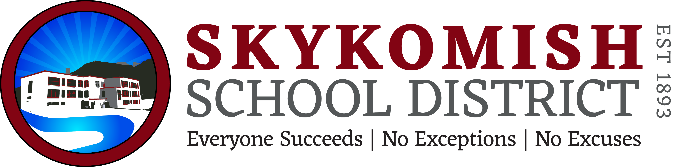 November 18, 2020 6:30 p.m.REGULAR BOARD MEETING105 6th Street N. SkykomishJoin Zoom Meetinghttps://us02web.zoom.us/j/89233877959?pwd=UmVxREQ1d0Y2cEJ4d3dyQnhORkdZUT09Meeting ID: 892 3387 7959Passcode: 770790SCHOOL BOARD MEETING AGENDARegular Meeting CALL TO ORDER:Pledge of AllegianceROLL CALL:  Mr. Robinson-Chair, Mr. Brown Vice Chair, Mrs. Bryden, Mr.  William Mitchell, & ASB Student Rep Ms. Rebekah Jay.CHANGES IN AGENDA:  CONSENT AGENDA:Approve Minutes of the August 26, 2020 Regular Meeting. Warrant #’s 43475-43521General Fund:	$27,598.08 Warrants 43488-43521			       Payroll Checks   $1,603.57 Warrant   #’s 43475, 43476                                                                    Payroll Taxes: $ 33,160.91                  Direct Deposits $91,466.88	                                    Payroll A/P:   $55,174.44                     Total Payroll: $181,405.80                 Enrollment:  FTE (47.20); Headcount (48.0), SPED (18- 37 %) PreschoolCOMMUNICATIONS, CORRESPONDENCE, REPORTSFinancial Reports (C. Daniels). Financial Reports. Final F-196Staff Reports:    Superintendent Report and Recognitions:Board President Report:  John RobinsonLegislative Representative Report – Blaine BrownStudent Representative Report:  Rebekah JayAssociation Report:  Ann Walker PUBLIC COMMENTS:  The public is invited to attend Board meetings and will be given limited time during the open forum to voice opinions or concerns, except that all public or Board criticism of personnel of the District shall be heard only in executive session with the employee against whom the complaint is lodged present.  (A written request to speak with the board in executive session must be received by the Superintendent five (5) business days prior to the Board meeting).  No Board action may be taken under public comments.AGENDA ITEMS:Approve Contract Between Index School District and Skykomish School District To Provide SLP Service Through  Presence Learning.					Discussion/ActionApprove Resolution 11_2020 Certification of Excess Property Taxes		 		Discussion/ActionApprove Funding for Part-Time Custodian						Discussion/ActionApprove 2nd and final Reading of Policy No. 3211 Gender-Inclusive Schools		 Discussion/ActionApprove 2nd and final Reading of Procedure No. 3211P Gender-Inclusive Schools		 Discussion/ActionPosted:	November 16, 2020Thomas Jay, Secretary to the Board